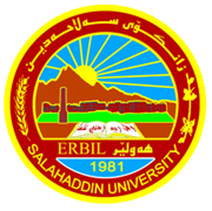 Université de SalahaddinFaculté des languesDépartement de françaisSujet de mémoireLes valeurs dans petit prince d’Antoine ExupéryPréparé par: Muhammad ABDULLAH SHERAGHA Sous la direction:- Madame Faten MUHAMMAD ABED 2022-2023Kurdistan – ErbilSommaire INTRODUCTION………………………………………………………………………….(1)CHAPITRE ILa vie d’autour et ses œuvres La vie d’Antoine Exupéry…………………………………………………….……(2) Ses œuvres littéraires……………………………………………………………….(3) Vol de nuit (1931) ………………………………………………………………(4) Terre des Hommes (1939) ……………………………………………………………(4) Pilote de guerre (1942) …………………………………………………………………(5) Le Petit Prince (1943) …………………………………………………………….……(5) Lettre à un otage (1943) …………………………………………………………..……(5) Pourquoi écrit ce roman…………………………………………………………….…..(6) Le résumé de petit prince……………………………………………………….…..…..(7)Le but du roman le petit prince……………………………………………….…..(7)CHAPITRE IILE PETIT PRINCE La symbolique du Petit Prince (Quelle est la signification de la rose dans le petit prince)……………………………………………………………………………………(8) La thème principal du petit prince…………………………………………………...….(8) Quel était le souci du petit prince……………………………..………………….……..(8) Le portrait physique et moral du Petit Prince ?................................................................(9) Quels sont les Lésons pris par le petit prince ( les valeurs de chaque Lesson)……..…(9)CONCLUSION ………………………………………………………………………………(10)BIBLIOTHÈQUE ……………………………………………………………………………(11)INTRODUCTIONLa petit prince une œuvre de langue française, la plus connue d’Antoine de Saint-Exupéry. Publié en 1943 à New York simultanément à sa traduction anglaise, c’est une œuvre poétique et philosophique sous l’apparence d’un conte pour enfants.Antoine de Saint-Exupéry, né le 29 juin 1900 à Lyon et disparu en vol le 31 juillet 1944 au large des côtes marseillaises, est un écrivain, poète, aviateur et reporter français Né dans une famille de la noblesse française, il passe une enfance heureuse malgré les morts prématurées de son père et d'un frère. Élève rêveur, il obtient cependant son baccalauréat en 1917. Après son échec au concours de l’école navale, il s'oriente vers les beaux-arts et l’architecture.L’histoire commence par un accident dans le désert du Sahara. Cet accident a été une expérience personnelle pour Saint-Exupéry, car il a vécu l’événement même pendant son temps de pilote. En fait, une grande partie de l’histoire est tirée de l’expérience personnelle de Saint-Exupéry et des ruminations conséquentes sur la vie. Cependant, il n’a pas écrit l’histoire pour raconter aux lecteurs sa vie. Au contraire, Saint-Exupéry a créé Le Petit Prince pour rappeler aux lecteurs ce qu’ils avaient perdu. Son propre contact avec la mort lui a rappelé ce qui était vraiment important – les leçons oubliées de son enfance.Problématique de la recherche :Quelles sont les leçons et les morales donnés par ce roman et est-ce que cette histoire est une réele histoire ou fiction ? Et pourquoi ?À travers ce roman, nous apprenons beaucoup de leçons telles que, ne pas juger trop vite, ne pas avoir une bonne imagination surtout pour les adultes, ne pas être capable de se connecter et de voir ce que les autres voient, à quoi mène la procrastination excessive et ne pas être capable de voir ce dont notre âme a vraiment besoin à travers les yeux du matérialisme dans le mode.C’est une histoire de science-fiction, car elle contient des éléments de fiction tout au long de l’histoire, mais elle est également considérée comme l’allégorie de l’auteur car, en fin de compte, certains événements de la vie réelle sont également dans l’histoire, par exemple le crash du narattor au début de l’histoire.CHAPITRE ILA VIE D’AUTOUR ET SES ŒVRES La vie d’Antoine Exupéry Antoine de Saint-Exupéry est né à Lyon le 29 juin 1900. Dès son plus jeune âge il est fasciné par les avions ; il fait son baptême de l’air à 12 ans à l’aérodrome d’Ambérieu-en-Bugey. Si ses résultats scolaires son médiocres, le jeune Antoine se consacre à l’écriture et remporte le prix de narration de son lycée.Après son baccalauréat en 1917 suivi d’un échec au concours de l’Ecole navale, il fait son service militaire dans un régiment d’aviation à Strasbourg puis à Casablanca. Suite à un accident d’avion en 1923 il est démobilisé et ne se remet à voler qu’en 1926 pour effectuer le transport du courrier entre Toulouse et Dakar ; c’est à ce moment qu’il publie son premier livre, “L’Aviateur”. Suivent “Courrier sud”, “Vol de nuit” et surtout “Terre des hommes” (récompensé par le prix de l’Académie Française en 1939), ouvrages qui relatent la vie de Saint-Exupéry, ses vols et ses rencontres avec les hommes. Jusqu’en 1939 Antoine De Saint-Exupéry effectue de très nombreuses liaisons pour l’Aéropostale où il a rencontré Jean Mermoz et Henri Guillaumet.Pendant la seconde Guerre Mondiale il cherche à s’engager pour piloter un avion de combat moderne aux côtés des Alliés. De nombreux accidents et sa mauvaise santé le font mettre “en réserve de commandement”. On lui confie des missions mineures d’inspection aérienne et de cartographie en vue du débarquement en Provence. C’est au cours d’une de ces missions, le 31 juillet 1944, que son avion disparaît au-dessus de la Méditerranée. Saint-Exupéry est reconnu “Mort pour la France”.Un an plus tôt est paru “Le Petit Prince”, son oeuvre la plus connue, un conte poétique et philosophique. Le narrateur est un aviateur en panne dans le Sahara : il va rencontrer un petit prince qui s’interroge sur l’absurdité du monde des adultes.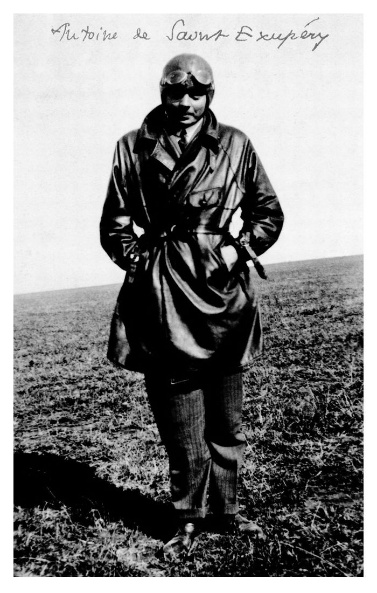 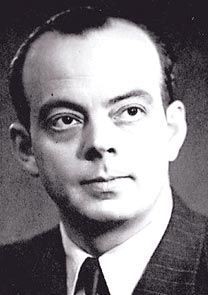 Ses œuvres littéraires 1.1L’aviateur (1926)Le premier texte publié d’Antoine de Saint-Exupéry est une nouvelle intitulée L'Aviateur. Elle parait le 1er avril 1926 dans Le Navire d'argent, revue dirigée par Adrienne Monnier.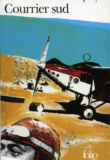 1.2Courrier Sud (1929)Publié en 1929, Courrier Sud est le premier livre imprimé de Saint-Exupéry. Le destin d’Antoine de Saint-Exupéry en sera changé. Le jeune homme qui doutait de sa vocation entre de plein pied dans le monde des Lettres.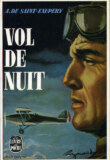 1.3Vol de nuit (1931)Écrit pendant son séjour en Argentine, Vol de nuit reçoit un accueil enthousiaste des lecteurs dés sa parution en 1931. 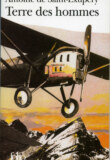 1.4Terre des Hommes (1939)Sa vie de pilote et les reportages qu’il fait pour différents journaux fournissent à Saint-Exupéry la matière de son troisième livre, Terre des hommes. Publié en février 1939, le livre est élu Grand Prix du roman de l'Académie française, bien que ce ne soit pas un roman.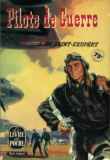 1.5Pilote de guerre (1942)Avec Pilote de guerre, Antoine de Saint-Exupéry offre le témoignage bouleversant de la débâcle de juin 1940. Le livre est publié d’abord aux États-Unis en février 1942, simultanément en français et en anglais sous le titre Flight to Arras.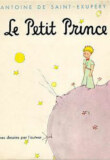 1.6Le Petit Prince (1943)Conte poétique et philosophique, Le Petit Prince est d’abord publié aux États-Unis en avril 1943 puis en France en 1946. Aujourd’hui phénomène éditorial, Le Petit Prince est l’ouvrage de littérature française le plus lu et le plus connu dans le monde.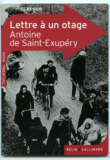 1.7Lettre à un otage (1943)Antoine de Saint-Exupéry rédige la Lettre à un otage pendant son exil aux États-Unis en 1942. Sous forme de lettre, Saint-Exupéry s’adresse à un ami resté « otage » dans une France occupée, persécuté dans son pays qu’il ne peut quitter.Pourquoi écrit ce roman En 1940, Saint-Exupéry s'exile aux États-Unis. Après ses nombreux accidents, il a écrit Pilote de guerre. Pour le distraire, son amie, l'actrice Annabella, lui lit un conte d'Andersen: La Petite Sirène, ce qui lui aurait donné l'idée d'en écrire un aussi.Au même moment, René Clair, un autre ami, lui offre une boîte d'aquarelles. C'est bien: Saint-Exupéry peut illustrer son histoire qui aurait pris naissance dans la solitude d'un lit d'hôpital. Il peut donner une vraie vie à ce petit personnage aérien qu'il dessine depuis des années.En 1942, Saint-Exupéry dîne avec son éditeur américain Eugène Reynal. Comme à son habitude, il dessine des personnages inventés sur la nappe, dont un petit bonhomme. Séduit par cette figure d'enfant ailé, Reynald lui aurait proposé d'écrire un conte pour enfants, qu'il publierait à Noël. On dit aussi que cette proposition serait venue d'Elisabeth, l'épouse d'Eugène Reynal. Elle espérait offrir un remède à l'oisiveté d'un auteur qui souffrait de son exil dans un pays qu'il n'aimait pas,Selon d'autres sources, depuis au moins sept ans, Saint-Exupéry envisageait d'écrire un conte de fées. Dont le personnage principal aurait été un enfant..., son frère François, peut-être, qu'il aimait tant, perdu si jeune et qu'il nommait, à l'époque, dans leurs jeux, "le roi soleil". C'était aussi une grande inspiration.Le résumé de petit prince Un pilote, le narrateur du conte, s'écrase avec son avion au milieu du désert du Sahara à la suite d'une panne de moteur. Alors qu'il essaie de réparer son avion, un petit garçon apparaît et lui demande de dessiner un mouton. Jour après jour, le narrateur découvre l'histoire du Petit Prince. Il lui dit qu'il vient d'une autre planète "Astéroïde B 612", une toute petite planète légèrement plus grande qu'une maison où il a laissé trois volcans et une rose, une fleur unique dont il est amoureux. Le petit prince confie à l'aviateur qu'il a peur que le mouton qu'il a dessiné pour lui nuise à sa rose.Le petit prince lui dit aussi qu'il a visité d'autres planètes avant d'arriver sur Terre. D'une planète à l'autre, il a rencontré des gens étranges.Le but du roman le petit prince Le Petit Prince nous apprend à utiliser notre imagination. C'est une histoire qui veut nous faire oublier les personnes sérieuses et importantes ou les choses qui ont remplacé d'autres choses importantes quand nous étions enfants comme l'amour et l'imagination, cela nous aide à échapper au sérieux à travers le surréalisme, en nous ramenant à notre imagination quand nous étions enfants.CHAPITRE IILe petit prince 2.1 La symbolique du Petit Prince (Quelle est la signification de la rose dans le petit prince) Il y a beaucoup de symboles dans le petit prince et tous ont un but différent, l’écrivain les mentionne pour défier l’esprit du lecteur et stimuler son sens de l’imagination envers les choses, par exemple la rose est le symbole de l’amour dans le petit prince, le renard est le symbole de l’amitié et le serpent est le symbole de la mort.La signification de la rose tout au long de l’histoire, est que la rose symbolise l’amour du petit prince, qui sinon l’histoire ne se serait pas produite en premier lieu, le narrateur explique cela par la compassion et l’empathie du petit prince pour la rose. Le thème principal du petit prince Les thèmes du petit prince incluent l’illumination, la découverte, l’amour et l’ignorance. L’ignorance est la plus importante, le narrateur avertit les lecteurs de ne pas juger rapidement et s’ils le font, le résultat n’est pas bon et conduit souvent à des préjugés et des stéréotypes. Quant à la découverte et à l’illumination, ces deux thèmes vont de pair, non seulement dans la découverte extérieure et le voyage mais aussi de manière introspective, le narrateur et le petit prince apprennent l’un de l’autre. Quant à l’amour, comme on le voit tout au long du roman, l’amour du petit prince pour la rose et l’amour de narattor pour le petit prince, ce genre d’amour incite l’individu à devenir une meilleure personne, ce qui entraîne compassion et empathie.Quel était le souci du petit princeLe Petit Prince était inquiet pour son moteur, il était inquiet pour sa ville natale à cause des baobabs, il a demandé au narrateur de dessiner un mouton parce que le mouton est le seul animal qui peut voir les plantes de baobabs quand elles sont encore invisibles et en croissance, et le mouton peut manger les plantes avant que sa ville natale ne soit détruite par les baobabs.Le portrait physique et moral du Petit Prince ?L'apparence physique du petit prince est de l'humain, un petit humain( comme le narattor s'adresse à lui). Il a l'air jeune et vieux tout à fait, il ne semble pas vieillir tout au long de l'histoire.il a l'air petit comme un enfant et parle souvent comme tel à travers l'histoire,et parle parfois comme une âme ancienne qui est venue sauver l'humanité, le lecteur et le narrateur pourraient perdre sa trace de lui et de qui il est tout au long de l'histoire, un être spécial qu'il est. Sa morale nous enseigne qu'il ne faut pas négliger l'accent mis sur les choses les plus importantes de notre vie et les choses à faire aujourd'hui et qu'il ne faut pas être proscrit pour demain, comme le montre l'attitude du petit prince et sa volonté de se débarrasser des problèmes de sa petite planète.Quels sont les Lésons pris par le petit prince ( les valeurs de chaque Lesson Le Petit Prince, ce n'est pas seulement pour les enfants, mais c'est aussi très imaginatif pour les adultes, les enseignements pour les adultes sont de garder leur imagination en mouvement et de se tenir à l'écart des dangers d'un esprit étroit. Le narrateur le montre lorsqu'il dessine quelque chose et que les adultes ne sont pas en mesure de voir l'image complète de l'histoire, ce qui leur fait perdre leur imagination depuis longtemps. Cela nous apprend à montrer nos vrais sentiments quelles qu'en soient les conséquences, et à ne jamais les cacher, cela se voit à travers le petit prince lorsqu'il quitte sa planète parce que la rose lui a dit qu'il n'était plus nécessaire, les deux ne montraient pas leurs vrais sentiments conduisant ainsi à une incompréhension de la situation et des idées fausses. Cela nous apprend à nous juger avant de juger les autres, cela se voit à travers l'histoire lorsque le petit prince rencontre le roi sur une planète lorsqu'il voyage. Cela nous apprend à explorer et à être curieux de notre propre monde et à prêter attention à notre propre monde, cela se voit lorsque le petit prince rencontre le géographe qui refuse d'explorer son propre monde parce qu'il est trop occupé à explorer et à rechercher des terres lointaines. CONCLUSION Tous les grands ont été les premiers enfants, mais peu d’entre eux s’en souviennent ».Si vous aussi, en regardant le dessin d’un boa qui a avalé un éléphant, vous voyez un chapeau, alors vous avez oublié l’enfant que vous étiez, vous avez abandonné toute fantaisie et vous avez choisi d’écouter votre raison au détriment de votre cœur. Et c’est là que réside le secret de cette œuvre remarquable, peuplée de personnages excentriques, d’animaux parlants, de baobabs géants et de roses… Réunissant les caractéristiques du conte et parfois aussi celles du mythe, le Petit Prince est une quête de vérité. L’histoire qui commence, si l’on met les événements en ordre, par un malentendu entre le Petit Prince et sa rose chérie, se termine par la fameuse conclusion : « On ne voit bien qu’avec le cœur, l’essentiel est invisible pour les yeux ». S’il se réfère à l’allégorie de la caverne de Platon, Saint Exupéry refuse tout rationalisme au détriment de l’intuition, du cœur, du merveilleux. La quête du Petit prince au fil du conte et à travers les différentes planètes où le Petit Prince multiplie les rencontres, s’avère spirituelle. Dans une sorte d’introspection, le héros parvient à comprendre les choses, les choses de la vie.Petit prince, l’histoire ultime de l’enfance de l’auteur à travers les yeux d’un vagabond spécial, qui erre sur les planètes et explore l’univers, cherchant des réponses et rencontrant de nouvelles personnes et apprenant d’elles.BIBLIOTHÉQUE 1. https://www.google.com/amp/s/www.askqotd.com/the-little-prince/amp/2. Google search, little prince 3. Wikipedia, little prince, 4. https://fr.m.wikipedia.org/wiki/Le_Petit_Prince5. https://fr.m.wikipedia.org/wiki/Antoine_de_Saint-Exup%C3%A9ry6. Huawei livrés, little prince, 2017-Saint de Exupéry